Tisztelt Közgyűlés!Hajdú-Bihar Vármegye Önkormányzata nemzetközi tevékenysége kapcsán több nemzetközi projektben vesz részt, illetve tart fent együttműködést nemzetközi partnerekkel. A közös munka során rendszeresen fogalmazódnak meg újabb projektötletek, melyek a projektfejlesztés fázisát követően benyújtásra kerülnek különböző programok pályázati felhívásaira. A vármegyei önkormányzat az utóbbi időben több, az Interreg Europe 2021-2027 Program második felhívása keretében benyújtani kívánt projektjavaslatokon dolgozott.A Program keretében az egyes projektek támogatási intenzitása a költségvetések végösszegére vonatkozóan egyformán alakul az alábbiak szerint:80% Európai Regionális Fejlesztési Alap támogatás 15% Nemzeti társfinanszírozás   5% Önerő Nyertes pályázatok esetén a szerződéskötés után a nemzeti társfinanszírozás összege, illetve az ERFA támogatás 30%-a előlegként teljes egészében lehívható.A vármegyei önkormányzat a NATURE REST és az OpenRegioCulture Interreg Europe pályázatokban kíván projektpartnerként részt venni. A pályázatokban történő részvétel nagyban köszönhető egyrészt a jelenleg is hatékonyan működő nemzetközi kapcsolatrendszernek, másrészt az Interreg Europe Program 2023-as stockholmi partnerkereső és információs rendezvényén történő vármegyei jelenlétnek.A pályázatok 2023-ban két közgyűlési ülés között kerültek benyújtásra, azonban ahhoz, hogy a vármegyei önkormányzat pozitív elbírálás esetén érvényesen részt vehessen a projektekben, szükség van a pályázatokhoz való partneri csatlakozás közgyűlés általi jóváhagyására is. A döntéshozatalhoz szükséges információk megismerése érdekében a pályázatokhoz kapcsolódó lényeges tudnivalók a következők szerint kerülnek bemutatásra:A NATURE REST pályázat bemutatásaProjekt címe: NATURE REST – Az ökoszisztéma-szolgáltatások felértékelése a természet helyreállításának jobb koordinálása érdekében a városi és városkörnyéki területeken (Ecosystem services valorization for better nature restoration governance in urban and peri-urban areas)Finanszírozó program: Interreg Europe ProgramZöldebb Európa – Természet és biodiverzitásA pályázat benyújtási határideje: 2023. június 9.A döntés várható időpontja: 2023. decemberA projekt időtartama: 2024-2028A pályázat célja: jobb kormányzási eszközök biztosítása az ökoszisztéma-szolgáltatások jelentőségének elismerésére az egészséges és fenntartható környezet fenntartásában azáltal, hogy elősegíti azok felhasználását a területrendezési, fejlesztési és döntéshozatali folyamatokban.Hajdú-Bihar Vármegye Önkormányzatának tevékenységei:regionális szakértői csoport létrehozása, szakmai ülések szervezése,transznacionális találkozókon és tanulmányutakon való részvétel;transznacionális találkozó szervezése;az ökoszisztéma-szolgáltatások jelenlegi állapotának felmérése a városi és városkörnyéki területeken;Jövőbeli szcenáriók kidolgozása és értékelése az ökoszisztéma szolgáltatások értékelésének a döntéshozatali folyamatba történő integrálása érdekében;helyi jó gyakorlatok azonosítása;vármegyei akcióterv kidolgozása.Partnerség:Vezető partner: Luther Márton Egyetem, Halle-Wittenberg (DE)ART-ER Részvénytársaság (IT)Hajdú-Bihar Vármegye Önkormányzata (HU)Baszkföldi Egyetem (ES)Twente Egyetem (NL)Nemzeti Erdőközpont (SK)Vechtstromen Vízügyi Igazgatóság (NL)Szlovén Erdészeti Intézet (SI)Emilia-Romagna Régió (IT)Költségvetés:A projektben a HBVMÖ költségvetése 195.150 EUR.A HBVMÖ költségvetése tételesen:bérköltség	124.000 EURiroda és adminisztratív költségek	  18.600 EURutazás és szállás költsége	18.600 EURkülső szakértő és szolgáltatások költsége	  33.950 EURA HBVMÖ költségvetésének megoszlása félévekre bontva euróban:Az OpenRegioCulture pályázat bemutatásaProjekt címe: OpenRegioCulture – A kulturális erőforrások hozzáférhetőségét elősegítő környezet közös megteremtése a speciális igényű emberek számára (Co-creation of environment for accessibility of cultural resources for people with special needs)Finanszírozó program: Interreg Europe ProgramSzociálisabb Európa – Kultúra és fenntartható turizmusA pályázat benyújtási határideje: 2023. június 9.A döntés várható időpontja: 2023. decemberA projekt időtartama: 2024-2028A pályázat célja: A regionális fejlesztési politikák végrehajtásának javítása a kulturális és természeti erőforrásoknak a különleges szükségletekkel rendelkezők számára való hozzáférhetőségének területén alkalmazott szakpolitikai eszközökkel.Hajdú-Bihar Vármegye Önkormányzatának tevékenységei:projektszintű kommunikációs feladatok ellátása;regionális szakértői csoport létrehozása, szakmai ülések szervezése;transznacionális találkozókon és tanulmányutakon való részvétel;transznacionális találkozó szervezése;helyi jó gyakorlatok azonosítása;Helyzetelemzés: a kapcsolódó szakpolitikai eszközökkel összefüggésben hozzájárulás a módszertan elkészítéséhez a kulturális és természeti erőforrások hozzáférhetőségének feltérképezésére a speciális igényű emberek számára;Interregionális kölcsönös tanulás és kapacitásépítés: a stratégiák, szakpolitikai keretek, valamint a kulturális és idegenforgalmi ágazaton belüli hozzáférhetőségi megoldások, erőforrások és tervek bemutatása;Tudásátadás és szakpolitikai hatás: a tapasztalatcserén és kölcsönös tanuláson alapuló szakpolitikai hatás biztosítása érdekében a szakpolitikai eszközökhöz kapcsolódó bevált gyakorlatok azonosítása.Partnerség:Vezető partner: Małopolska Régió (PL)Małopolska Kulturális Intézet, Krakkó (PL)Máramaros Megyei Tanács (RO)Hajdú-Bihar Vármegye Önkormányzata (HU)Közép-Görögország Régió (GR)Korzikai Közösség (FR)Dél-Limburgi Turisztikai Hivatal (DE)Riga Tervezési Régió (LV)Költségvetés:A projektben a HBVMÖ költségvetése 186.406 EUR.A HBVMÖ költségvetése tételesen:bérköltség	120.390	EURiroda és adminisztratív költségek	  18.058	EURutazás és szállás költsége	  18.058	EURkülső szakértő és szolgáltatások költsége	  29.900	EURA HBVMÖ költségvetésének megoszlása félévekre bontva euróban:Kérem a közgyűlést a határozati javaslatok elfogadására.HATÁROZATI JAVASLATHajdú-Bihar Vármegye Önkormányzata Közgyűlése a Hajdú-Bihar Vármegye Önkormányzata Közgyűlése és Szervei Szervezeti és Működési Szabályzatáról szóló 4/2023. (IV. 3.) önkormányzati rendelet 6. § (2) bekezdése és 8. § (2) bekezdése, valamint a Magyarország helyi önkormányzatairól szóló 2011. évi CLXXXIX. törvény 107. §-a alapján1./ jóváhagyja az Interreg Europe Program keretében kiírt felhívásra, a Luther Márton Egyetem, Halle-Wittenberg, mint vezető partner által benyújtott „Az ökoszisztéma-szolgáltatások felértékelése a természet helyreállításának jobb koordinálása érdekében a városi és városkörnyéki területeken” című projekthez történő partneri csatlakozást, melyben a Hajdú-Bihar Vármegye Önkormányzatára eső projektköltség 195.150 EUR, azaz 72.974.391 HUF (373,94 HUF/EUR árfolyamon számolva).2./ Az 1./ pontban foglalt döntésre tekintettel, a pályázat pozitív elbírálása esetén, a projekt megvalósításához összesen 9.757,5 EUR, azaz 3.648.720 HUF összegű saját forrást biztosít (373,94 HUF/EUR árfolyamon számolva), szükség szerint, a 2024-2028. évi költségvetései terhére.3./ Felkéri a közgyűlés elnökét, hogy a 2./ pontban foglalt saját forrás összegének a Hajdú-Bihar Vármegye Önkormányzata 2024-2028. évi költségvetéseibe történő betervezéséről gondoskodjon.Végrehajtásért felelős: 	Pajna Zoltán, a vármegyei közgyűlés elnökeHatáridő: 			2024-2028. évi költségvetési rendeletek elfogadásaHATÁROZATI JAVASLATHajdú-Bihar Vármegye Önkormányzata Közgyűlése a Hajdú-Bihar Vármegye Önkormányzata Közgyűlése és Szervei Szervezeti és Működési Szabályzatáról szóló 4/2023. (IV. 3.) önkormányzati rendelet 6. § (2) bekezdése és 8. § (2) bekezdése, valamint a Magyarország helyi önkormányzatairól szóló 2011. évi CLXXXIX. törvény 107. §-a alapján1./ jóváhagyja az Interreg Europe Program keretében kiírt felhívásra, a Małopolska Régió, mint vezető partner által benyújtott „A kulturális erőforrások hozzáférhetőségét elősegítő környezet közös megteremtése a speciális igényű emberek számára” című projekthez történő partneri csatlakozást, melyben a Hajdú-Bihar Vármegye Önkormányzatára eső projektköltség 186.406 EUR, azaz 69.704.660 HUF (373,94 HUF/EUR árfolyamon számolva).2./ Az 1./ pontban foglalt döntésre tekintettel, a pályázat pozitív elbírálása esetén, a projekt megvalósításához összesen 9.320,3 EUR, azaz 3.485.233 HUF összegű saját forrást biztosít (373,94 HUF/EUR árfolyamon számolva), szükség szerint, a 2024-2028. évi költségvetései terhére.3./ Felkéri a közgyűlés elnökét, hogy a 2./ pontban foglalt saját forrás összegének a Hajdú-Bihar Vármegye Önkormányzata 2024-2028. évi költségvetéseibe történő betervezéséről gondoskodjon.Végrehajtásért felelős: 	Pajna Zoltán, a vármegyei közgyűlés elnökeHatáridő: 			2024-2028. évi költségvetési rendeletek elfogadásaA határozati javaslatok elfogadása minősített többséget igényel.Debrecen, 2023. június 23.                                                                                                                  Pajna Zoltán                                                                                                                       elnökAz előterjesztés a törvényességi követelményeknek megfelel: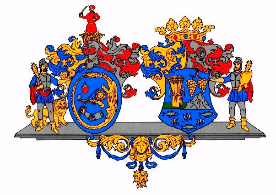 Hajdú-Bihar Vármegye ÖnkormányzatánakKözgyűléseKÖZGYŰLÉSI ELŐTERJESZTÉS8.Előterjesztő:Pajna Zoltán, a Közgyűlés elnökeTárgy:Interreg Europe internacionális pályázatokban való részvétel jóváhagyásaKészítette:Karácsonyi JuditSzabó TündeTuska-Mátrai MelindaVéleményező bizottságok:Fejlesztési, Tervezési és Stratégiai BizottságPénzügyi Bizottság1.2.3.4.5.6.7.8.24.06829.79825.14829.48824.06831.79813.28617.4961.2.3.4.5.6.7.8.16.07832.57824.71224.31225.38530.38516.47816.478Dr. Dobi Csabajegyző